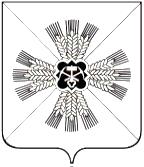 КЕМЕРОВСКАЯ ОБЛАСТЬАДМИНИСТРАЦИЯ ПРОМЫШЛЕННОВСКОГО МУНИЦИПАЛЬНОГО ОКРУГАПОСТАНОВЛЕНИЕот «22» ноября 2021г  № 1899-П пгт. ПромышленнаяО признании утратившим силу  постановления администрации Промышленновского муниципального округа                от 08.06.2020 № 948-П «Об утверждении типовой формы соглашения (договора) о предоставлении из бюджета округа субсидии юридическому лицу (за исключением муниципального учреждения), индивидуальному предпринимателю, физическому лицу - производителю товаров, работ, услуг на возмещение затрат (недополученных доходов) в связи с производством (реализацией) товаров, выполнением работ, оказанием услуг»  В целях приведения нормативных правовых актов в части регулирования бюджетного процесса в соответствие с действующим законодательством:   1. Признать утратившим силу постановление администрации Промышленновского муниципального округа от 08.06.2020 № 948-П «Об утверждении типовой формы соглашения (договора) о предоставлении из бюджета округа субсидии юридическому лицу (за исключением муниципального учреждения), индивидуальному предпринимателю, физическому лицу - производителю товаров, работ, услуг на возмещение затрат (недополученных доходов) в связи с производством (реализацией) товаров, выполнением работ, оказанием услуг».  2. Настоящее  постановление подлежит размещению на официальном сайте администрации Промышленновского муниципального округа в сети Интернет. 3. Контроль за  исполнением  настоящего  постановления  возложить на и.о. заместителя    главы    Промышленновского    муниципального    округа   А.П. Безрукову. 4. Настоящее постановление вступает в силу с 1 января 2022 года. Исп. И.А. ОвсянниковаТел.7-44-14      И.о. главы Промышленновского муниципального округа    С.А. Федарюк    С.А. Федарюк